СправкаКонкурс «Здоровый  образ жизни» среди учащихся 8 классовв МБОУ СОШ №32 2019-2020 учебный год.Цель конкурса: создание условий для развития и реализации творческих способностей учащихся.Задачи:- формирование здорового образа жизни среди   подростков;- привлечение внимания общественности к социальным проблемам;- пропаганда возможностей достижения духовного и физического здоровья среди подростков;Дата  проведения: 22октября 2019 года.Форма проведения: конкурс.Место проведения: актовый зал.Участники: агитбригады 8-х классов.Ответственный за проведение: социальный педагог Тагирова Р.Т. и психолог Гаджиева А.М.              В соответствии со школьным планом в октябре проводилась прошел конкурс среди учащихся 8-х классов ЗОЖ - по воспитанию у обучающихся  потребности в здоровом образе жизни, антинаркотической, антиалкогольной  пропаганде, профилактике табакокурения и других вредных привычек.          Формирование у обучающихся потребности в ЗОЖ  и воспитание здорового физически и нравственно молодого поколения – одна из первоочередных задач нашего общества. Ведущая роль в этой работе, безусловно, принадлежит школе. На сегодняшний день в мире и стране особенно обострилась проблема борьбы с наркоманией, уже превратившейся в социальное бедствие. С этой целью и был проведен конкурс агит-бригад по ЗОЖ в школе. В конкурсе учувствовали: Агитбригада «Здоровье и успех» -8-б класс;Агитбригада «Здоровая жизнь» -8-в класс;Агитбригада «Новое поколение» -8-г класс;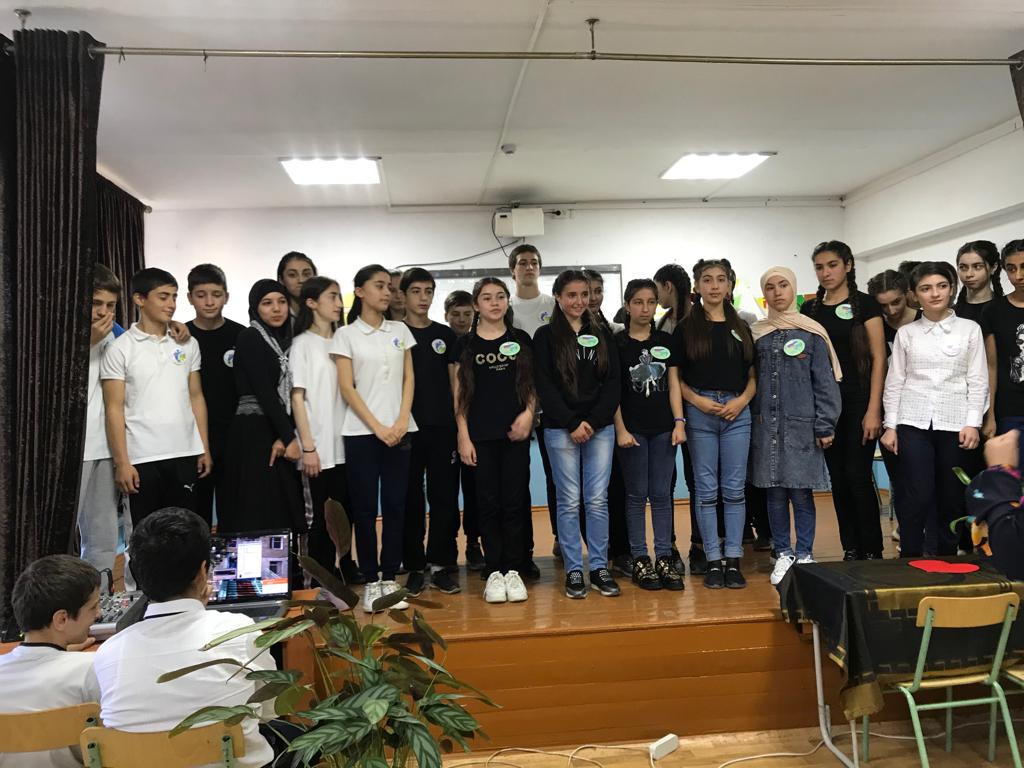 Конкурс  антинаркотических агитбригад проводится по следующим номинациям:Номинация 1 – «Агитвыступление». раскрывающее положительные стороны здоровой полноценной жизни без наркотиков. Продолжительность выступления не более 10 минут.Критерии оценки: полнота раскрытия  темы; оригинальность агитвыступления; артистичность выступления; художественное оформление; соблюдение регламентаНоминация 2 - «Выставка-конкурс «Жизнь стоит того, чтобы жить». Критерии оценки: красочность;наглядность; содержательность; оригинальность.Жюри конкурса имеет право оценивать творческие работы, коллегиально определять результаты просмотра конкурса, устанавливать дополнительные номинации и специальные призы или не присуждать дипломы, предусмотренные данным положением. Решение жюри является окончательным. Акбиева А.М., Раджабова М.И., Гаджиева А.М.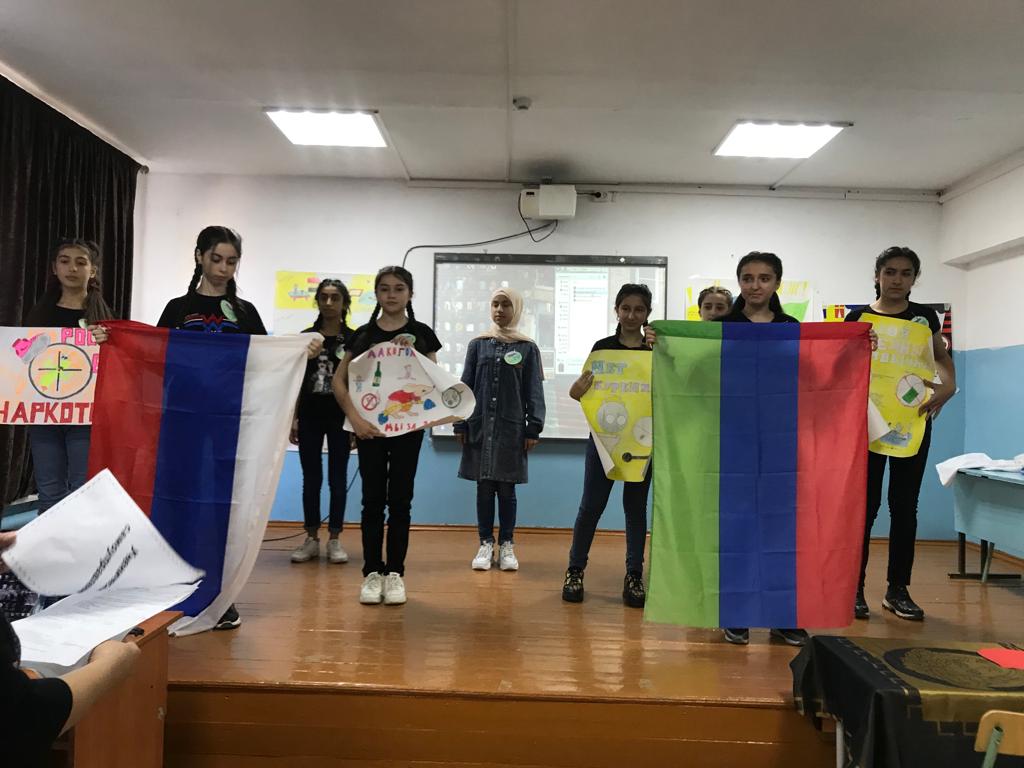 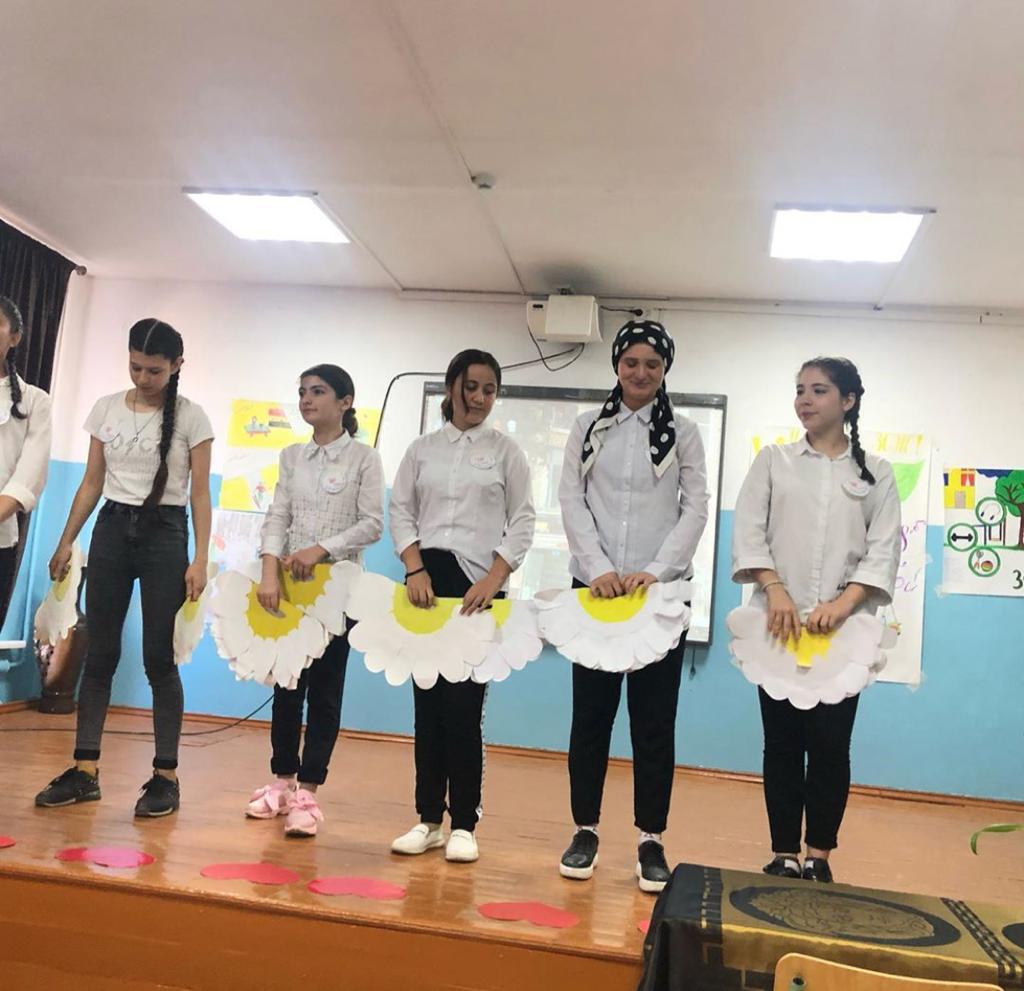 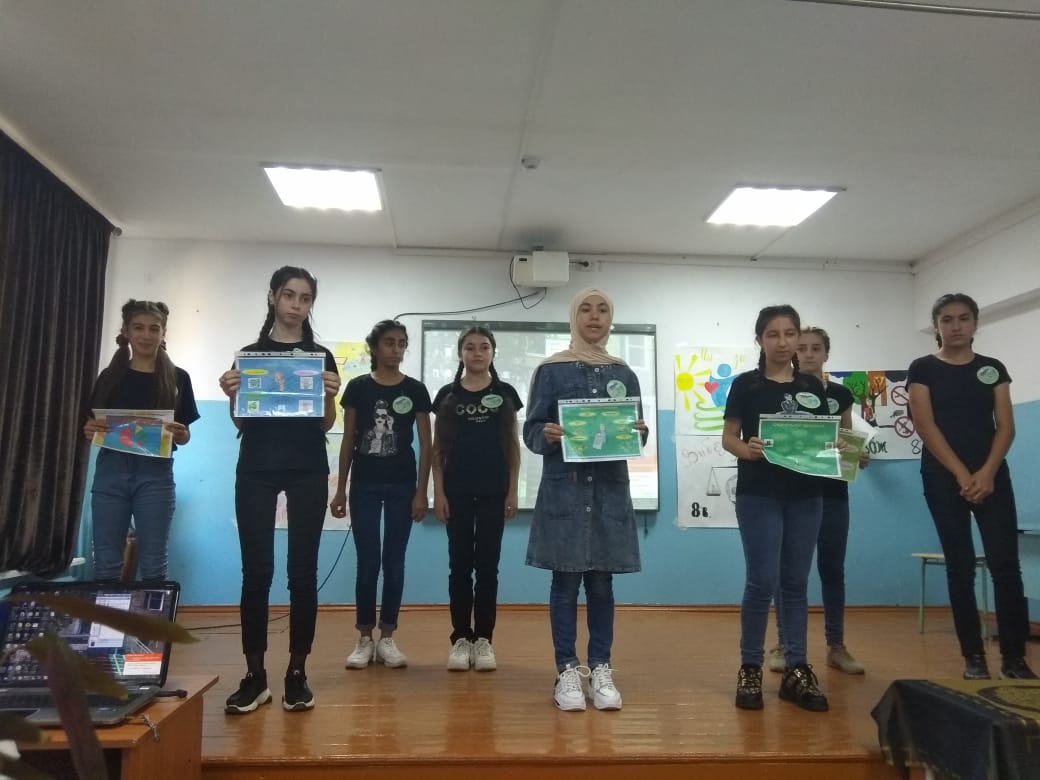 Итоги конкурса:I место - Агитбригада «Новое поколение» -8-г класс;II место - «Здоровье и успех» -8-б классIII место - «Здоровая жизнь» -8-в класс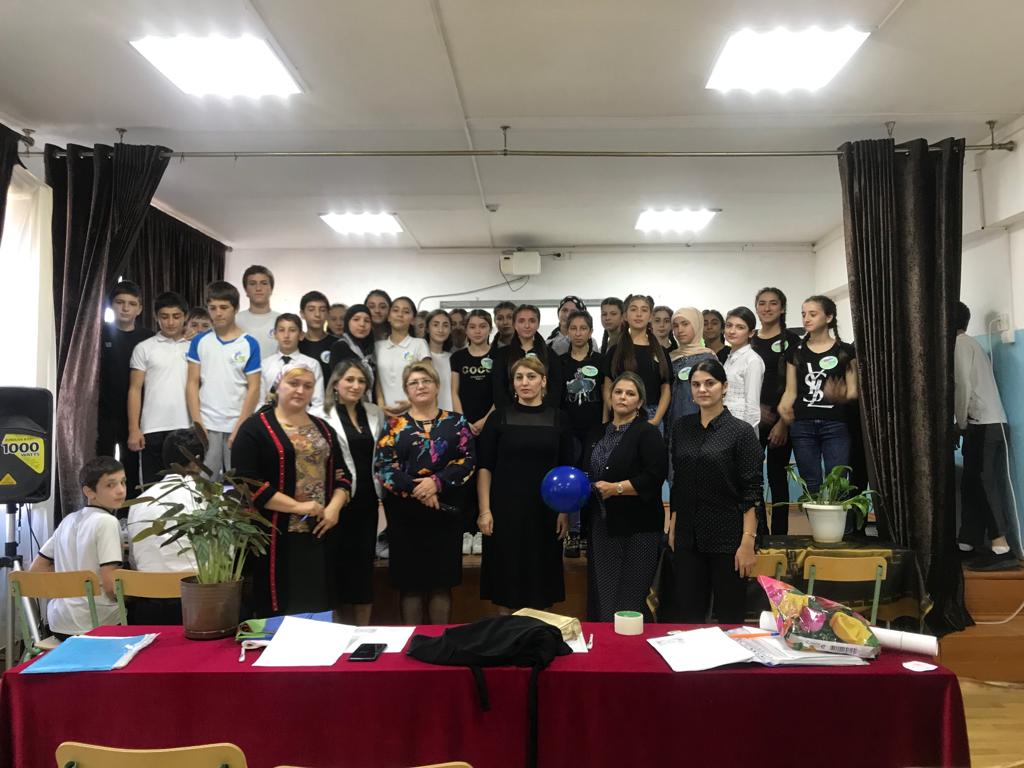 Выводы:     Работу  по формированию у обучающихся потребности в ЗОЖ, профилактике табакокурения,  антинаркотической и антиалкогольной пропаганде  в школе считать  удовлетворительной. Рекомендации:Классным руководителям больше внимания уделять формированию у учащихся потребности в ЗОЖ. Ознакомить учащихся с памятками из цикла «Как бороться с вредными привычками», провести классные часы по  теме « Воспитай себя сам»,  «Как воспитать у себя хорошие привычки», «Как избавиться от вредных привычек». Классным руководителям при проведении классных часов по формированию потребности в ЗОЖ и расширению их кругозора полнее использовать возможности библиотек и Интернета, привлекать к проведению мероприятий родителей, специалистов и общественность.Социальный  педагог _____________ Тагирова Р.Т.Психолог ____________ Гаджиева А.М.